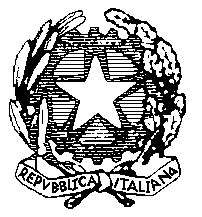 ISTITUTO COMPRENSIVO DI CANDIOLOP.le DELLA RESISTENZA, SNC - 10060 CANDIOLO (TOTEL: 011/9622308-309-FAX:011/9622792E-MAIL : toic83400e@istruzione.it – toic83400e@pec.istruzione.it – www.iccandiolo.edu.it C.F. 94043140014 – Codice Univoco Ufficio. UFQOJT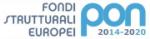 Provvedimento di individuazione di destinatario di proposta di contratto a tempo determinatoIl Dirigente ScolasticoViste le graduatorie di Istituto degli aspiranti a supplenza;Considerato che occorre provvedere alla copertura di un posto vacante nel periodo Dal 14/09/2020 al 13/10/2020;IndividuaLa Sig.ra BURZIO LOREDANA quale destinataria di proposta di assunzione con contratto a tempo determinato che si accompagna al presente provvedimento, inserita nella graduatoria d’istituto nel profilo di DOCENTE SCUOLA DELL’INFANZIA  al posto n.9  con punteggio 22I predetti atti sono resi pubblici mediante affissione all’albo di questa Istituzione Scolastica. Avverso gli stessi è ammesso ricorso, ai sensi e secondo le modalità dell’art. 524 del D.L.vo 297/94, alla competente commissione dei ricorsi, di cui all’art. 525 del medesimo decreto, entro il termine di 15 giorni dalla data della suddetta pubblicazione o di comunicazione in via amministrativa degli atti, o da quando l’interessato/a ne abbia avuto piena conoscenza.Candiolo, 01/10/2020IL DIRIGENTE SCOLASTICO   (Prof. Luca GAMBELLINI)           (Firma autografa sostituita a mezzo stampa, ai sensi dell’art.3, comma 2, del D.Lgs  n.39/93)